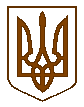 БУЧАНСЬКА     МІСЬКА     РАДАКИЇВСЬКОЇ  ОБЛАСТІДВАДЦЯТЬ ВОСЬМА  СЕСІЯ СЬОМОГО  СКЛИКАННЯ  Р  І  Ш  Е  Н  Н  Я    « 27 »  квітня  2017 року	                     №_1259-28-VIIПро внесення змін до рішення №988 - 23 -VІІ  від 22.12.2016 року «Про затвердження плану діяльностіз підготовки проектів регуляторних актів у сфері господарської діяльності в м. Буча на 2017 рік та плану-графіку проведення заходів з відстеження результативності прийнятих регуляторних актів в м. Буча на 2017 рік»Відповідно до Закону України «Про засади державної регуляторної політики у сфері господарської діяльності», пункту 7 частини 1 статті 26 Закону України «Про місцеве самоврядування в Україні»  міська рада ВИРІШИЛА:Внести зміни до плану діяльності з підготовки проектів регуляторних актів у сфері господарської діяльності у м.Буча  на 2017 рік (додаток 1), а саме пункт 6 викласти в новій редакції:Внести зміни до плану-графіку проведення заходів з відстеження результативності прийнятих регуляторних актів Бучанською міською радою на 2017 рік (додаток 2), а саме пункт 5 викласти в новій редакції:Контроль за виконанням даного рішення покласти на комісію з питань соціально- економічного розвитку, підприємництва, житлово-комунального господарства, бюджету, фінансів та інвестування.Міський голова 					 		                        А.П. Федорук   6.Проект Рішення виконавчого комітету Бучанської міської ради «Про затвердження Порядку надання дозволу на розміщення об’єктів зовнішньої реклами у місті Буча»Приведення у відповідність до вимог «Типових правил розміщення зовнішньої реклами»ІІ квартал 2017 рокуВідділ економіки, юридичний відділ, відділ містобудування та архітектури5.Проект Рішення виконавчого комітету Бучанської міської ради «Про затвердження Порядку надання дозволу на розміщення об’єктів зовнішньої реклами у місті Буча»базовеІІ квартал 2017 рокустатистичний